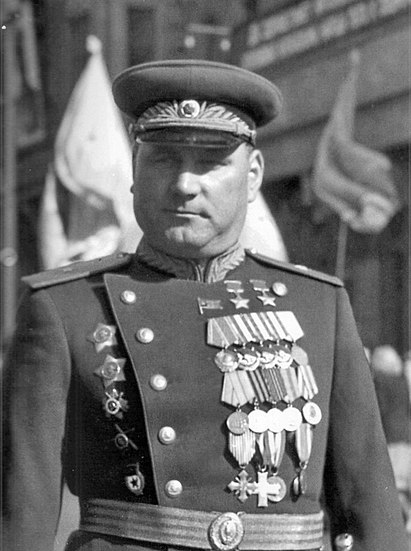 Якубовский  Иван Игнатьевич                                Главком  ГСВГ1960-1965